KEMENTERIAN PENDIDIKAN DAN KEBUDAYAAN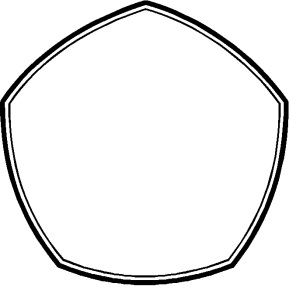 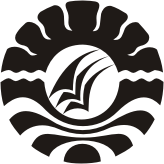 UNIVERSITAS NEGERI MAKASSARFAKULTAS ILMU PENDIDIKANPROGRAM STUDI PENDIDIKAN GURU SEKOLAH DASARAlamat:  I. Kampus IV UNM Tidung Jl. Tamalate I kota makassar,2. Kampus UNM V UNM Kota parepare 3. Kampus 4. UNM Kota WatangsoppengTelepon/fex: 0411.400 1010 – 0411. 883 076 – 0421. 21698 – 0481. 21089Laman. www.unm.acidPERSETUJUAN PEMBIMBINGHasil penelitian/skripsi dengan judul “Penerapan Pembelajaran Kooperatif Tipe Think Pair Share (TPS) Untuk Meningkatkan Kemampuan Membaca Pemahaman Murid Di Kelas IV SDN. 041 Tondok Bakaru KecamatanTanduk Kalua’Kabupaten Mamasa”.Nama			: RivaldyNim 			: 1247044014Jur/prodi		: Pendidikan Guru Sekolah Dasar S-1Fakultas 		: Ilmu PendidikanSetelah diujikan pada tanggal 02 Desember 2015 dan dipertahankan di depan panitia ujian maka naskah skripsi ini dinyatakan LULUS.Makassar,     Desember 2015           Pembimbing I				                        Pembimbing IIDra. Erma Suryani Sahabuddin, M.Si			Dra. Hj. Nurhaedah, M.SiNIP: 19680519 199403 2 010					NIP: 19570922 198511 2001Disahkan:Ketua Prodi PGSD FIP UNMAhmad Syawaluddin, S.Kom, M.PdNIP. 19741025 200604 1001